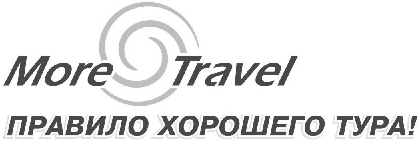        В царство звезд и планет. С посещением Коуровской обсерватории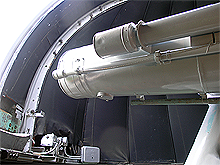 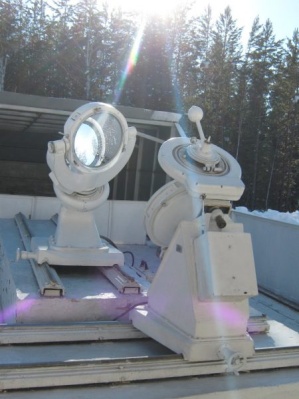 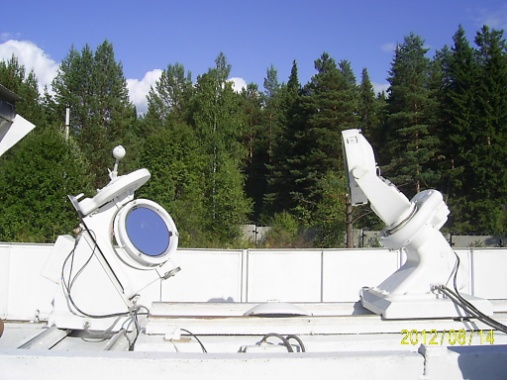 Познавательная, серьезная экскурсия для тех, кто неравнодушен к такой древней науке, как астрономия.Астрономическая обсерватория УрГУ в Коуровке является одной из немногих активно работающих университетских астрономических обсерваторий России. Ставя перед собой просветительские задачи, коллектив обсерватории принимает у себя туристов и знакомят их с невероятным миром космоса. Вас ждет лекция-рассказ (с показом слайдов) и знакомство с телескопами. Внутрь солнечного телескопа вы даже войдете. Расположена обсерватория в удивительно живописном месте - близ реки Чусовой.Темы лекций:Коротко обо всем – краткий обзор современных представлений о космических объектах.Звезды.Солнце.Солнечная система.Малые тела солнечной системы – кометы и астероиды.Марс.Сатурн.История созвездий.Земля из Космоса. Подборка слайдов.Для школьников отдельные лекции для младших, средних и старших классов.Программа тура:10-00 выезд из Екатеринбурга12-00 – 14-00 – Посещение Коуровской астрономической обсерватории, лекция-рассказ о небесных телах, экскурсия к Солнечному и Звёздному телескопам16- 00 – возвращение в ЕкатеринбургСтоимость тура с дневной экскурсией, на чел., в рубляхСтоимость тура с вечерней экскурсией, на чел., в рубляхКОМИССИЯ ТА – 10%В стоимость включено: проезд на автобусе, услуги гида-экскурсовода по пути следования, экскурсия в обсерватории** стоимость может меняться, в зависимости от тарифа транспорта. Доп-но можно заказать питаниеЕкатеринбургул. Карла Маркса, 20-ател./факс +7 (343) 378-73-33http://www.moretravel.rue-mail: reservation@moretravel.ruКол-во человек в группеСтоимость 20 + 2 рук-ля бесплатно1 30015 + 1 рук-ль бесплатно1 40010 +1 рук-ль бесплатно1 645Кол-во человек в группеСтоимость 10 + 1  рук-ль бесплатно1 710